АДМИНИСТРАЦИЯмуниципального образованияУсадищенское сельское поселениеВолховского муниципального районаЛенинградской областиПОСТАНОВЛЕНИЕ16 апреля 2024 г.                                                                    № 32«О внесении изменений в постановление администрации от 30.03.2022 № 18«О порядке создания, хранения, использования и восполнения резерва материальных ресурсов для ликвидации чрезвычайных ситуаций на территории муниципального образованияУсадищенское сельское поселение Волховского муниципального района Ленинградской области»В соответствии с Федеральным законом от 30.01.2024 № 5-ФЗ «О внесении изменений в Федеральный закон «О защите населения и территорий от чрезвычайных ситуаций природного и техногенного характера» администрация муниципального образования Усадищенское сельское поселение п о с т а н о в л я е т:1. Дополнить пункт 2 абзацем следующего содержания «Созданные резервы материальных ресурсов для ликвидации чрезвычайных ситуаций могут использоваться при введении режима повышенной готовности».2. Абзац 3 пункта 2 изложить в следующей редакции «Использование Резерва, на иные цели, не связанные с ликвидацией чрезвычайных ситуаций или при угрозе возникновения чрезвычайных ситуаций, допускается в исключительных случаях, только на основании решений, принятых администрацией муниципального образования Усадищенское сельское поселение».3. Настоящее постановление подлежит официальному опубликованию в печатном и сетевом издании «Волховские огни» и размещению на официальном сайте администрации МО Усадищенское сельское поселение.4. Постановление вступает в силу после его официального опубликования (обнародования).Контроль за исполнением настоящего постановления оставляю за собой.Глава администрации 	     	                                                       Е.Л. Молодцова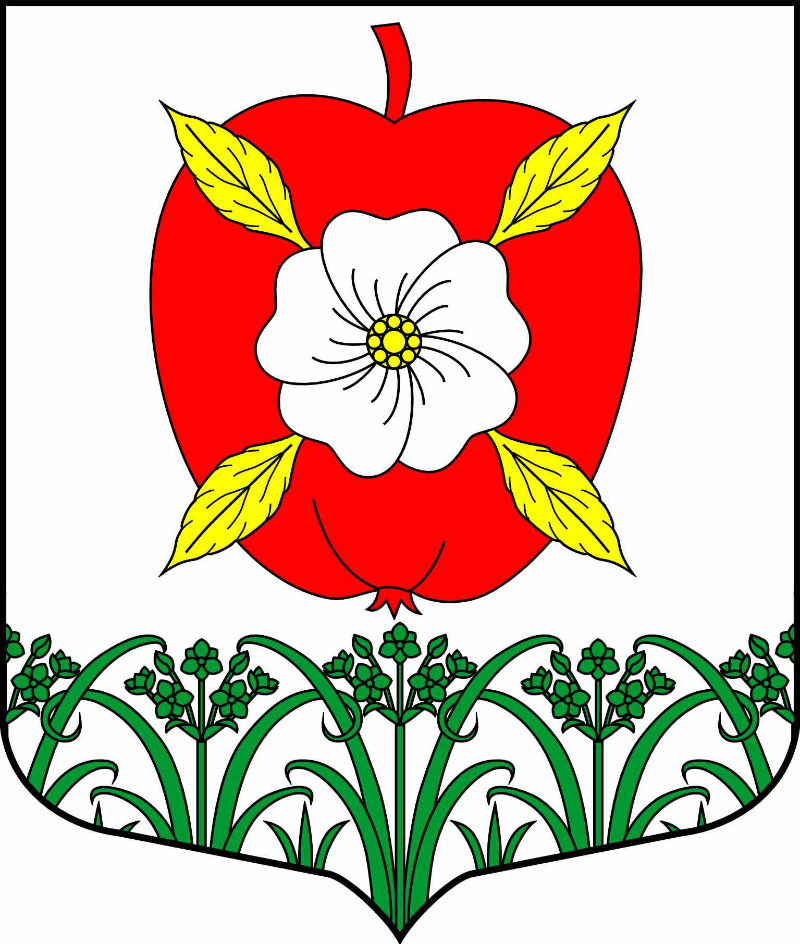 